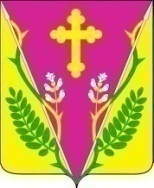 АДМИНИСТРАЦИЯ ВЕСЕЛОВСКОГО СЕЛЬСКОГО ПОСЕЛЕНИЯ ПАВЛОВСКОГО РАЙОНА  ПОСТАНОВЛЕНИЕ              от  09.10.2015                                                        № 128    ст-ца ВеселаяО проведении публичных слушаний по проекту планировки территории        ( проект планировки и проект межевания территории)  для  линейного объекта «Подводящий газопровод высокого давления от станицы Веселой до объекта «Свиноферма законченного производственного цикла на 2400 свиноматок в Павловском районе Краснодарского края»»             В соответствии со статьями 45 и 46 Градостроительного кодекса Российской Федерации, Федеральным законом от 6 октября 2003 года № 131-ФЗ «Об общих принципах организации местного самоуправления в Российской Федерации», решением Совета Веселовского сельского поселения Павловского района от 15 мая 2009 № 37/173 «Об утверждении Положения о проведении публичных слушаний в Веселовском сельском поселении Павловского района», обеспечения прав и законных интересов физических и юридических лиц, создания условий для  беспрепятственного функционирования и размещения объектов капитального строительства, постановляю:              1. Вынести на публичные слушания проект планировки территории        (проект планировки и проект межевания территории)  для  линейного объекта «Подводящий газопровод высокого давления от станицы Веселой до объекта «Свиноферма законченного производственного цикла на 2400 свиноматок в Павловском районе Краснодарского края»».            2. Назначить проведение публичных слушаний по проекту планировки территории (проект планировки и проект межевания территории)  для  линейного объекта «Подводящий газопровод высокого давления от станицы Веселой до объекта «Свиноферма законченного производственного цикла на 2400 свиноматок в Павловском районе Краснодарского края»» на 27 октября 2015 года в 10.00 часов.Определить место проведения публичных слушаний – здание администрации Веселовского сельского поселения Павловского района, расположенное  в станице Веселой по улице Ленина, 41-В.Создать организационный комитет по проведению публичных слушаний по проекту планировки территории   ( проект планировки и проект межевания территории)  для  линейного объекта «Подводящий газопровод высокого давления от станицы Веселой до объекта «Свиноферма законченного производственного цикла на 2400 свиноматок в Павловском районе Краснодарского края»»  (приложение № 1).Утвердить Порядок учета предложений и участия граждан в обсуждении проекта планировки территории  ( проект планировки и проект межевания территории)  для  линейного объекта «Подводящий газопровод высокого давления от станицы Веселой до объекта «Свиноферма законченного производственного цикла на 2400 свиноматок в Павловском районе Краснодарского края»»  (приложение № 2).Установить продолжительность проведения публичных слушаний - 1 месяц со дня обнародования проекта планировки территории ( проект планировки и проект межевания территории)  для  линейного объекта «Подводящий газопровод высокого давления от станицы Веселой до объекта «Свиноферма законченного производственного цикла на 2400 свиноматок в Павловском районе Краснодарского края»».Поручить организационному комитету обеспечить возможность ознакомления с полной информацией по вопросу публичных слушаний.Разместить настоящее постановление на официальном интернет-сайте Веселовского сельского поселения ( http//: admveselovskoesp.ru) в течение трех дней со дня его принятия.Контроль за выполнением настоящего постановления оставляю за собой.Постановление вступает в силу со дня его официального обнародования (опубликования).Глава Веселовского сельского поселения Павловского района                                                                                   А.А.КостюкПРИЛОЖЕНИЕ № 1                                                                       к постановлению администрации Веселовского сельского поселения                                                                              Павловского района                                                    от 09.10.2015 №  128СОСТАВорганизационного комитета по проведению публичных слушаний по проекту планировки территории (проект планировки и проект межевания территории)  для  линейного объекта «Подводящий газопровод высокого давления от станицы Веселой до объекта «Свиноферма законченного производственного цикла на 2400 свиноматок в Павловском районе Краснодарского края»»Костюк Светлана Васильевна                             - специалист I категории администрации                        Веселовского сельского поселения                                                                 Павловского района Григораш                                              Елена Владимировна                             - специалист I категории администрации                        Веселовского сельского поселения                                                                  Павловского районаБыкова Светлана Владимировна                         - специалист I категории администрации                        Веселовского сельского поселения                                                                  Павловского районаАшурка Максим Евгеньевич                                - специалист I категории администрации                        Веселовского сельского поселения                                                                  Павловского районаГерманОлег Иванович                                         - депутат  Веселовского сельского поселения Павловского района                                                   Глава Веселовского сельского поселения Павловского района                                                                                 А.А.КостюкПРИЛОЖЕНИЕ № 2                                                                       к постановлению администрации             Веселовского сельского поселения                                                                              Павловского района                                                     от 09.10.2015 №   128ПОРЯДОКучета предложений и участия граждан в обсуждении проекта планировки территории (проект планировки и проект межевания территории)  для  линейного объекта «Подводящий газопровод высокого давления от станицы Веселой до объекта «Свиноферма законченного производственного цикла на 2400 свиноматок в Павловском районе Краснодарского края»»Население Веселовского сельского поселения Павловского района со дня опубликования информационного сообщения о проведении публичных слушаний вправе  участвовать в обсуждении проекта планировки территории (проект планировки и проект межевания территории)  для  линейного объекта «Подводящий газопровод высокого давления от станицы Веселой до объекта «Свиноферма законченного производственного цикла на 2400 свиноматок в Павловском районе Краснодарского края»» в следующих формах:Проведение собраний граждан по месту жительства; Массового обсуждения проекта планировки территории (проект планировки и проект межевания территории)  для  линейного объекта «Подводящий газопровод высокого давления от станицы Веселой до объекта «Свиноферма законченного производственного цикла на 2400 свиноматок в Павловском районе Краснодарского края»» в порядке, предусмотренном настоящим Порядком;Проведение публичных слушаний по проекту планировки территории (проект планировки и проект межевания территории)  для  линейного объекта «Подводящий газопровод высокого давления от станицы Веселой до объекта «Свиноферма законченного производственного цикла на 2400 свиноматок в Павловском районе Краснодарского края»»;В иных формах, не противоречащих действующему законодательству.Предложения о дополнениях и (или) изменениях по проекту планировки территории (проект планировки и проект межевания территории)  для  линейного объекта «Подводящий газопровод высокого давления от станицы Веселой до объекта «Свиноферма законченного производственного цикла на 2400 свиноматок в Павловском районе Краснодарского края»» ( далее – предложения), выдвинутые для рассмотрения на публичные слушаниях, передаются в организационный комитет по проведению публичных слушаний по проекту планировки территории (проект планировки и проект межевания территории)  для  линейного объекта «Подводящий газопровод высокого давления от станицы Веселой до объекта «Свиноферма законченного производственного цикла на 2400 свиноматок в Павловском районе Краснодарского края»» ( далее- оргкомитет).Оргкомитет осуществляет прием предложений и рекомендаций по вопросу публичных слушаний по адресу, указанному в информационном сообщении о проводимых публичных слушаниях, в соответствии с графиком рабочего времени учреждения, на территории которого расположен оргкомитет.Внесенные предложения регистрируются оргкомитетом.Оргкомитет обеспечивает незамедлительное направление поступивших предложений и рекомендаций по вопросу публичных слушаний экспертам публичных слушаний для дачи письменных заключений или рекомендаций по поступившим предложениям  участников публичных слушаний, имеющих право на выступление.Предложения и рекомендации по проекту планировки территории (проект планировки и проект межевания территории)  для  линейного объекта «Подводящий газопровод высокого давления от станицы Веселой до объекта «Свиноферма законченного производственного цикла на 2400 свиноматок в Павловском районе Краснодарского края»» могут быть представлены в оргкомитет со дня обнародования (опубликования) информационного сообщения о проведении публичных слушаний и не позднее, чем за 5 дней до даты проведения публичных слушаний.Предложения должны соответствовать Конституции РФ, Градостроительному кодексу Российской федерации, требованиям Федерального закона от 6 октября 2003 года № 131-ФЗ « Об общих принципах организации местного самоуправления в Российской Федерации», федеральному законодательству, законодательству Краснодарского края, уставу Веселовского сельского поселения Павловского района.Предложения должны соответствовать следующим требованиям:должны обеспечивать однозначное толкование положений проекта планировки территории (проект планировки и проект межевания территории)  для  линейного объекта «Подводящий газопровод высокого давления от станицы Веселой до объекта «Свиноферма законченного производственного цикла на 2400 свиноматок в Павловском районе Краснодарского края»»; не  допускать противоречие либо несогласованность с иными положениями проекта планировки территории (проект планировки и проект межевания территории)  для  линейного объекта «Подводящий газопровод высокого давления от станицы Веселой до объекта «Свиноферма законченного производственного цикла на 2400 свиноматок в Павловском районе Краснодарского края»».Предложения, внесенные с нарушением требований и сроков, предусмотренных настоящим Порядком, по решению оргкомитета могут быть оставлены без рассмотрения.  По итогам изучения, анализа и обобщения внесенных предложений оргкомитет составляет заключение. В заключении о результатах публичных слушаний указываются:время и место составления заключения;вопрос публичных слушаний;инициатор публичных  слушаний;правовой акт о назначении слушаний, информация об источниках  обнародования (опубликования) проекта правового акта или вопроса, выносимого на публичные слушания;информация об утвержденном Порядке учета предложений и участия граждан в обсуждении вопроса публичных слушаний;время и место проведения публичных слушаний;оргкомитет по проведению публичных слушаний;информация об экспертах публичных слушаний, количество участников публичных слушаний,  информация об участниках публичных слушаний, получивших право на выступление;сведения в обобщенном виде о поступивших предложениях и  рекомендациях по вопросу публичных слушаний, за исключением предложений и рекомендаций, отозванных участниками публичных слушаний, имеющих право на выступление, либо отклоненных экспертами публичных слушаний;предложения оргкомитета по принятию/отклонению поступивших предложений и рекомендаций участников публичных слушаний, имеющих право на выступление по вопросу, вынесенному на публичные слушания;иные сведения о результатах публичных слушаний.Заключение подписывается председателем и секретарем оргкомитета.Оргкомитет представляет  в администрацию Веселовского сельского поселения Павловского района свое заключение и материалы деятельности оргкомитета с приложением всех поступивших предложений и рекомендаций, за исключением предложений и рекомендаций, отозванных участниками публичных слушаний, имеющими право на выступление, либо отклоненных экспертами публичных слушаний.Заключения о результатах публичных слушаний подлежат  официальному опубликованию.Глава Веселовского сельского поселения Павловского района                                                                                  А.А.Костюк